ADVERTISEMENT FOR MARBLE BLOCKS / BOULDERS FOR SALEPakistan Stone Development Company (PASDEC) under the auspices of Ministry of Industry and Production, Government of Pakistan development is established for the development of Marble and Granite sector. PASDEC intends to invite bids / offers on "as is where is basis for sale of marble and granite Blocks / Boulders available at the quarry sites.Further details and terms of references can be obtained or downloaded from www.pasdec.org.pk The bids /offers must be received within the 15 days of this publication. The envelop should be clearly marked separately for the bid submitted against sale of blocks / boulders.  Waqas Ahmed AnsariManager Projects and MarketingPakistan Stone Development Company2nd Floor, Islamabad Chamber of Commerce & Industry Building, Mauve Area,G-8/1, Islamabad, Tel: 051-9263465-7, Fax: 051-9263464Terms of Reference for Sale of Blocks Regular / Irregular and Regular / Boulders (Marble Stone)PASDEC Invites sealed bids for sale of entire stock of stones (marble) extracted from mines, as per the following ToR's:The interested bidders may submit their bids against entire stock of one or more mines;The stone is offered on ‘as is where is’ basis. Bidders will quote prices on Ex-quarry basis;The leaseholder of respective project is also eligible to participate in the bidding;Bids are invited on prescribed form; containing estimated quantity/weight of stone and per ton offer price;The bidders will offer per ton rate for Blocks & Irregular stock, separately;Final calculation of price/adjustment will be made on actual weight basis;Bid Bond of 5% of the bid value must be submitted with the bid; in shape of DD or PO in favor of Pakistan Stone Development Company (PASDEC);Interested parties can inspect the blocks / stock at PASDEC quarry sites from 9:00 am to 4:00 pm on any working day before bid opening date. Mr. Parwar Said, Geologist –PASDEC (Mobile: 0342-9615023) may be contacted for visit to quarry sites for inspection;Arrangement of weighing, loading/lifting and transportation of Blocks shall be the sole responsibility of the bidder;All the payments including the surface rent to landowners (as per the agreement with leaseholder), local payments, Government dues and all costs associated with the operations of Quarry shall be borne by the interested party;Bidders must quote prices separately for those blocks which require normal lifting, additional lifting arrangements and boulders. Successful bidder will be selected on accumulated bid value of each quarry.PASDEC can reject any or all bids by assigning reason but is not liable to justify;Successful bidder(s) will be notified by the Marketing Department after management approval;Successful bidder shall submit balance payments within 15 days of the notification of award on estimated weight basis. Any request for part payment will not be entertained;Marketing Department will issue a ‘Delivery Order’ after receipt of complete payment from the bidder;The successful bidder shall be bound to lift the entire stock within three months from award. In case of delay in lifting blocks by the purchaser, PASDEC shall not be responsible for any damage or loss (whole or part) of the material or any return of deposited payment amount.Sales Committee of PASDEC will open sealed bids duly marked as “Bids for Marble Blocks/ Stock for _____________________ mine " in presence of bidders who wish to participate;The offered bid shall be exclusive of all tax(s) shall be solely borne by the BidderDetails of blocks / stocks are as under: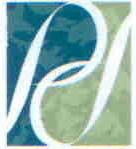 Application Form for the Sale of Marble/Granite Square Blocks/Irregular BouldersDate: ______________________ Bidder: 	________________________________________________________________ S/o: 		________________________________________________________________ Resident of: 	________________________________________________________________ Postal Address: ______________________________________________________________ Contact (Cell): _______________________________________________________________ Offer Estimation: Bid Bond: (5% of the bid amount): 	__________________________________________ Bank Draft/ Cheque / Pay Order#: 	__________________________________________ Drawn from the Bank: 		__________________________________________ It is certified that I have read, completely understood and acknowledge all the terms and conditions as mentioned in the ToRs.Date of submission:	________________________ Signature & Stamp: _____________________________Sr. #LocationProvinceStoneColorTotal Esti. Qty. (Tons)Blocks required normal lifting arrangementBlocks required additional lifting arrangement1.Loralai (Kassa)BalochistanLimestoneCream522.91522.91-2.Buner (Tor Warsak)KPKMarbleGrey3,56618701696Sr.NoQuarry NameRate Square Block / Boulder (Quantity) Rate Per ton for Square BlocksRate Per ton for Blocks required add. lifting arrangement Rate Per ton for Boulder Total Bid Offered1.2.